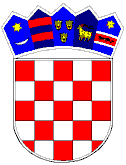 REPUBLIKA HRVATSKAVUKOVARSKO-SRIJEMSKA ŽUPANIJAOPĆINA TOMPOJEVCIOPĆINSKO VIJEĆEKLASA: 320-02/21-01/15URBROJ: 2196/07-02-21-1Tompojevci, 14. listopada 2021. godineNa temelju članka 29. Statuta Općine Tompojevci ( „Službeni vjesnik“ Vukovarsko-srijemske županije br. 04/21), Općinsko vijeće Općine Tompojevci na 3. sjednici održanoj dana 14. listopada 2021.godine, donosi:O D L U K Uo raspisivanju Javnog natječaja za zakup poljoprivrednogzemljišta u vlasništvu Općine TompojevciČlanak 1.	Predmet Javnog natječaja za zakup je poljoprivredno zemljište u vlasništvu Općine Tompojevci.Članak 2.	Daje se u zakup poljoprivredno zemljište i to:kč. br. 374, k.o. Čakovci, u naravi oranica (dio katoličkog groblja), površine 4680 m2, početna cijena 1.170,00 knČlanak 3.	Poljoprivredno zemljište daje se u zakup na 5 godina, a regulirat će se ugovorom o zakupu.Članak 4.	Postupak Javnog natječaja provest će Općinski načelnik Općine Tompojevci.Rok za dostavu ponuda na Javni natječaj za zakup je 8 dana od dana objave na oglasnoj ploči i web stranici Općine Tompojevci.Članak 5.	Najpovoljnijom ponudom smatra se  ponuda koja ispunjava uvjete iz natječaja i  koja sadrži najvišu ponuđenu cijenu.	Općinsko vijeće donijet će odluku o odabiru najpovoljnije ponude.Članak 6.	Ova odluka stupa na snagu osmog dana od dana objave u „Službenom vjesniku“ Vukovarsko-srijemske županije.								Predsjednik Općinskog vijeća							       	              Ivan Štefanc